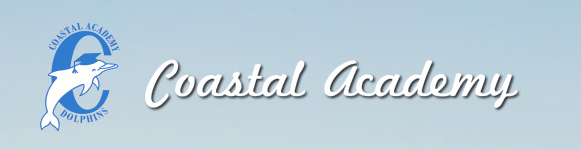 Spring 2021 Academy Day ClassesNursery10:00am- Chantilly Stager11:00am- Shay CastanedaA class where our littlest ones are nurtured and loved!Preschool10:00am & 11:00am- Amy KhengA fun, stimulating and supportive first group experience for your preschool aged child. They will "learn while playing" through free play, planned lessons and structured activities including reading, music and crafts. K-2nd Grade10:00am- *ALLPhysical Education- Robert Uphoff Physical Education for K-2 is an activity centric course designed to improve both physical and mental fitness. All games, activities and instructions have a purpose and the goal of this class is to encourage physical activity, develop various sports skills, promote self-esteem and cultivate sportsmanship. All students are encouraged to participate fully and perform the various activities to the best of their abilities. This class is designed to be interactive, fun and healthy! *Students should wear clothing/attire which they can move freely in and be active (tennis/closed toe shoes – ideally no sandals, active wear – t-shirts, sweats, jeans OK, etc.) Please bring a water bottle.11:00amAll in One Bible Fun!- Megumi DeurHave you ever built a wall while under attack like Nehemiah? Or sown seeds in different types of soil to see what happens, like in the Parable of the Sower? In this class, kids will participate in activities and projects to help them remember and reinforce Bible stories they've learned here, at home or in church! Plan on having lots of fun, making friends and getting dirty!OR3M Mania: Math, Memory and Movement- Stefany HempleReady to get your K-2 student 3M Mania-ized? This semester students will practice math concepts, enhance memorization, and get moving, all while being engaged in fun outdoor recreation! Students may even be surprised to know that they are learning new ideas and reinforcing skills along the way. We’ll have a great time with board games, card games, dance, music composition, silly playtime, coordination, and movement. Each class will cover a new topic. Can’t wait to see you at Academy!3rd-5th Grade10:00am- *ALLSuper Stretch and Jump Rope Workout!- Hailey JacksonThis class will teach the importance of physical exercise and stretching! We’ll start with a light warm up followed by jump roping where students will learn fun tricks and get a great cardiovascular workout! We’ll then cool down with light easy stretches. Please bring a yoga mat if possible. 11:00am- *ALLFoundations of Freedom- Leah GoldmanJoin us for a class on the founding of America! We will learn about our Judeo-Christian heritage as we watch eight episodes from The Foundations of Freedom series with David Barton, then we will discuss what we’ve learned through conversation and worksheets. Topics will include the Bible, the Constitution, how America is different, the foundations of law, civil justice, economies, science and lots more! Let us look back in history so we may move forward in certainty!6th-8th Grade 10:00am- *ALLEscape Room Adventure Game- Tina BrogiFind hidden clues and solve challenging puzzles through teamwork, speed, creativity and patience.  Each week players will be divided into teams and given 55 minutes to solve themed puzzles and accomplish tasks in order to beat the clock, find the key and escape their virtual room. 11:00am- *ALLOutdoor Games-Clay JacksonIn this class we will learn to play various outdoor games and just have a good time together! Not only Volleyball, but this semester we are adding soccer, touch football, ultimate frisbee and more! Join us for a fun hour sharpening our skills playing outdoor games! (Combined with 9th-12th grade.)9th-12th Grade10:00– *ALL Journalism – Susan Truman and Nina GalantiThis class is a continuation of our fall semester Journalism class. Students will be completing the yearbook layout and spending time learning about applying principles of Visual Communication in the marketplace. Students may choose to enroll in just the 10:00 hour or both the 10:00 and 11:00 hours.11:00am- Journalism– Susan Truman and Nina GalantiSecond Hour for those who would like to continue working in journalism. (See description above)OROutdoor Games-Clay JacksonIn this class we will learn to play various outdoor games and just have a good time together! Not only volleyball, but this semester we are adding soccer, touch football, ultimate frisbee and more! Join us for a fun hour sharpening our skills playing outdoor games!(Combined with 6th- 8th grade.)